《商业模式创新与商业计划书设计》【上课时间】2023年5月20-21日【培训对象】企业经营者、项目运营负责人【课程费用】4800元/人，费用包含：学费、资料费、休闲点心及其它服务费，交通和食宿费用自理。【报名咨询】艾老师 13924220993主讲老师：林老师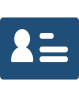 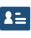 深交所“燧石星火”创新创业项目导师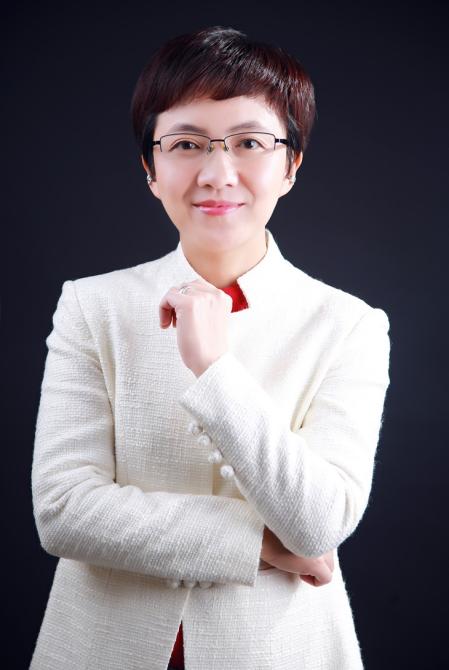 多家全球500强企业的创新教练、导师原全球创新思维领导品牌：德博诺思维系统 | 水平思考（创新工具）大中华区首席讲师、资深创新教练商业模式研究权威：创富志杂志 | 创新导师、商业模式创新顾问、互联网架构师  中国商业模式智库 | 商业创新思维讲师，专家顾问北大汇丰 | 商业模式创新工具讲师小米创新项目顾问   学员痛点	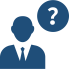 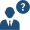 组织老化效率低落，无法支撑企业盈利需求行业竞争激烈，服务与产品的同质性太高，需要找寻新的盈利点大环境变动原有的盈利模式遭遇困难   课程亮点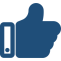 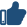 课程基于商业模式六要素与九模块核心理论以及国际权威的创新思维理论。利用可视化的商业模式工具，让商业模式设计不再是摸着石头过河。深度参与课堂，实操演练。课程目标和收益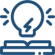 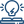 学员可以通过团队共同协作，自己动手设计。针对自己企业的现状找到商业的突破方向  掌握商业创新的方法，找到新的盈利可能课程大纲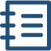 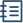 一、商业模式如何创新与落地？1.从几个案例来看商业模式创新，什么是商业模式？ 2.商业模式的六要素与九模块3.商业模式创新与落地的步骤二、商业模式的可视化工具1.运用九模块与六要素拆解商业模式2.商业模式的可视化工具介绍与演练3.运用动手梳理自己企业的商业模式现状三、商业模式的创新思考工具1.几种创新方法介绍：（1）洞察需求：提供新的价值主张（2）Substitute替代与延展：找到替代的付费者（3）Combine组合与切割：跨界合作，重组资源（4）Adapt借调与调试：模仿不同行业的模式并进行调整（5）Magnify/Minify放大缩小：放大服务与缩小服务范围（6）Put to Other Use其他用途：将产品与服务应用在其他行业领域（7）Eliminate减除与去除：去芜存菁，以优势资源设计模式（8）Reverse反向：做与别人相反的事（课程会重点介绍以上其中3-4种创新方法并进行演练）四、商业模式创新落地1.创新想法的评估2.落地前的准备：人力与阶段测试的准备